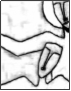 PASTORAL CARE INFORMATIONANDFUNERAL PLANNING WORKSHEETFORCHURCH OF OUR SAVIOUR, LINCOLN PARK, CHICAGOAt Church of Our Saviour we have faith that God is constantly present, and through the church community, care for one another is experienced from birth through death. For obvious reasons, the various events that occur during a terminal illness, a sudden death or the immediate grieving after a beloved family member or friend has died are particularly challenging. As a result, the parish provides specific services during such times, alongside an informal network of prayer and support.In this booklet there is information about: the pastoral care options available to anyone in the hospital, and especially to those whose conditions have been deemed terminal—this also includes family and friends who are directly affected; the special prayers and sacraments provided for those coming close to, or just experiencing death; and a worksheet for ensuring some basic end of life planning and arranging for a funeral or memorial servicePASTORAL CARE OPTIONSShepherding involvesprotection, tending to needs, strengthening the weak, encouragement,feeding the flock, making provision, shielding, refreshing, restoring,leading by example to move people on in their pursuit of holiness,comforting, guidingPsalm 78Church of Our Saviour provides a variety of ways that individuals and households can make use of the special care provided by the Church for those who in the midst of a medical crisis:Direct care from the clergy staff: Both the rector and parish deacon understand and believe that an important aspect of their vocation and ministry is the pastoral care of the sick—and of their family and close friends.  They can be contacted directly: The Rev. Brian Hastings	            773.549.3832, ext. 13       revbriancos@gmail.comThe Rev. Jess Elfring Roberts         773.549.3832, ext. or by contacting the Mission Administrator for Serving Others:Taylor Culver		            773.549.3832, ext.Lay Pastoral Care Givers: Bishop Anderson Institute, located at the Rush Medical Center, trains lay members of the Episcopal Church in the ministry of pastoral care.  They share this vocation with the clergy and are happy to be of service to members of the COS community.  They also may provide direct service to those in nursing homes or other medical institutions on Chicago’s north side.  The Parish Contact:Deirdre HastingsEucharistic Ministers: Receiving Holy Communion on a regular basis remains significant—and perhaps becomes more so—when sick at home or in the hospital.  COS has several trained and licensed Lay Eucharistic Ministers who participate alongside the clergy in taking Communion to any kind of shut-in.  Contact the Mission Administrator for Praising God:Ingrid Burnett                                   773.549.3832, ext. 18          ingridbcos@gmail.comAngel Food: When a household is experiencing a medical crisis, simple gifts of attention-without-intrusion can be important.  Angel Food provides casseroles or other household needs during such times.  Contact Deirdre Hastings, Pat Jones or Taylor CulverPRAYER SUPPORTMinistry to the SickBeginning on Page 453, the 1979 Book of Common Prayer offers a fourteen-page section dedicated to prayer and ritual.  It is clear that from New Testament times the church considered praying at the home of a sick congregant and anointing with oil to be a normal aspect of church life.  By the time of the Council of Nicaea, Holy Communion was generally administered when a members of the church were approaching death, as a sustaining meal for the upcoming journey.As early as 1662, the Prayer Book has encouraged parishioners to make an illness known to the parish priest and the earlier 1549 version already had a “visitation office,” which began with the phrase “Peace be in this house and to all that dwell in it.” The Ministration to the Sick has essentially three parts: (a Greeting and) the Ministry of the Word; the Laying on of Hands and Anointing; and Holy Communion.There are also a number of additional prayers for various conditions.Ministration at the Time of DeathThe Prayer Book also provides a series of prayers and rites when someone is critically ill.  It includes: prayers; a Litany at the time of Death; a Commendation at the Time of Death; Commendatory Prayer; Prayers for a Vigil; and the Reception of the Body (at the church or funeral home.Family AnointingThis pastoral office is offered at COS, though it is not found in the Prayer Book.  It essentially follows the Roman Catholic rite of supreme unction, but intersperses it with a family celebration of the life experiences of an individual.  It is intended—and really only suitable—soon after an individual has been notified that he or she is entering the last stage of life, but while that person can fully participate with (friends and ) family.A CHECK-LIST FOR BASIC END OF LIFE PLANNING AND FUNERAL (OR MEMORIAL SERVICE) PREPARATIONThe liturgy for the dead is an Easter liturgy.It finds all its meaning in the resurrection.Because Jesus was raised from the dead, we, too, shall be raised.The liturgy, therefore, is characterized by joy,in the certainty that “neither death, nor life, nor angels, nor principalities,nor things present, nor things to come, nor powers, nor height, nor depth,nor anything else in all creation,will be able to separate us from the love of God in Christ Jesus our Lord.”This joy, however, does not make human grief unchristian.The very love we have for each other in Christ brings deep sorrow when we are parted by death.Jesus himself wept at the grave of his friend.So, while we rejoice that one we love has entered into the nearer presence of our Lord,we sorrow in sympathy with those who mourn.”Book of Common Prayer, pg 507As Christians, we know that death does not have the final word.Through God’s grace, Jesus has conquered sin and death forever.As we profess in the Apostles’ Creed,we believe in the resurrection of the body and the life everlasting.Funerals are among the times that we as Christians do the task of the Church the best. We comfort one another in our grief, we gather in community, and we proclaim Christ crucified and risen. A Christian funeral is not a tribute to how wonderful you were, but instead it publicly affirms the saving power of God, as demonstrated in your life. We tell how God’s story interacts with your story. Baptismal imagery is important because it reminds us of God’s saving deeds. As Paul writes in Romans 6:5, “For if we have been united with him in a death like his, we shall certainly be united with him in a resurrection like his.”In the days following a death, it can often be overwhelming for family members to put the details of a funeral together. Whether it is following a long illness or a surprising accident, your loved ones may wonder what your wishes really were. The following worksheet is an opportunity for you to think about these things now, discussing them with your family, friends, and priest. A copy may be kept in a confidential file at Church of Our Saviour to assist the priest and your family in planning your funeral. It is not a legally binding document, but a guide and starting point for having conversation about what is to come.To aid your survivors, make a concise record of the information regarding the following subjects. It is helpful to gather this information in a central location and to notify appropriate people as to where this information can be found.__	Personal affairs records including date and place of birth, marriage, etc.__	Personal lawyer or trusted friend__	Family records including: Birth, marriage, and death certificates, Divorce, adoption, or    naturalization papers.__		Military service personnel file__	Insurance policies__	Social Security Information__	Property records: Real Estate, automobile, etc__	Stocks, bonds, securities.__	Bank Accounts__	Safety Deposit BoxDo you have a last will and testament?(Circle One) Yes     No     Location______________________________________Basic Information:Full name: ________________________________________________________Date of birth: ______________ 		Place of birth:_____________________Date of baptism: ____________ 	Place of baptism:__________________Date of confirmation: ________ 		Place of confirmation:______________Date of marriage: __________		 Place of marriage: ________________Spouse’s name: ___________________________________________________Survived by: ______________________________________________________Preceded in death by:_______________________________________________________________________________________________________________Next of kin and/or those making funeral arrangements:____________________________________________________________________________________Work and education:_______________________________________________________________________________________________________________Hobbies, activities, and passions:______________________________________________________________________________________________________Care of the body:This worksheet is not a binding document, but it can guide your loved ones in making decisions.Please talk with your family about these options now. Some decisions require separate signeddocuments.Organ donation (circle one): 		Yes     NoDonation for research (circle one): 	Yes     NoAutopsy (circle one): 			None unless legally required!					If it will benefit medical research!					Final decision regarding autopsy to be made by:					______________________________________Cremation (circle one): 			Yes     NoHave you done any pre planning with a funeral home or cremation society?(circle one): 				Yes     NoIf yes, which funeral home/creation society?_________________________________Visitation:The visitation is an opportunity for friends and family to gather, often in the evening before thefuneral.Please Circle One: 			No visitation					Visitation at funeral home					Visitation at the churchWould you like the priest to lead a short service of prayer and memories with thefamily before the visitation? (circle one): Yes     No     UnsureThe funeral service:While the Rector of Church of Our Saviour normally preaches and officiates at funerals held at COS, other clergy may participate in the service at the priest’s invitation and discretion, and also in accord with the desires of the family.Funeral location (circle one): 		Church of Our Saviour					Funeral Home_________________________					Other: _______________________________Body/cremains present? (circle one): 	Yes (funeral) 	No (memorial service)PREPARING FOR A FUNERAL OR MEMORIAL SERVICEPrayer Book Liturgy (circle one): `	Rite I     Rite IICommunion? (circle one):		Yes     No     UnsureFinal decisions regarding visitation and funeral service to be made by:______________________________________________________________Any service in the Episcopal Church basically has four parts: Gather Reflect “Do” DepartThis is equally true for a funeral or memorial service. The Book of Common Prayer does not always make these four parts clear and distinct, but understanding that this is the basic anatomy of any religious service can help when making decisions. The “Do” section at a funeral or memorial service involves: Grieving the loss of a loved one, and supporting those who are particularly mourning; Celebrating the life of that loved one; Surrounding the loved one with prayer for his or her pilgrimage into Paradise.The Book of Common Prayer 1979 offers three alternative service outlines. The third one provides a great deal of flexibility in preparing a service, and allows usage from either of the first two: The Burial of the Dead Rite One The Burial of the Dead Rite Two An Order for BurialThe Rector is happy to work with family and friends in designing a particular service. The Mission Administrator for Praising God assists in the production of a service bulletin.One of the most challenging sections of the service can be the ‘Reflections,’ generally called the Word of God in our Book of Common Prayer.  In this section we choose readings, Psalms or songs from the Episcopal tradition that reflect the life and faith of person who’s died.  But it is a wide and broad tradition, so the following recommendations are offered:Readings from the Hebrew Scriptures (commonly called the Old Testament):	Isaiah 25:6-9 (He will swallow up death for ever)	Isaiah 61:1-3 (To comfort those who mourn)	Lamentations 3:22-26, 31-33 (The Lord is good to those who wait for him)	Wisdom 3:1-5, 9 (The souls of the righteous are in the hands of God)	Job 19:21-27a (I know that my Redeemer lives)Suggestions for a “Response of the People” (normally a Psalm or Canticle):The following Psalms are appropriate:	42:1-7; 46; 90:1-12; 121; 130; 139:1-11.Readings from the Christian Scriptures (commonly called the New Testament):	Romans 8:14-19, 34-35, 37-39 (The glory that shall be revealed)	1 Corinthians 15:20-26, 35-38, 42-44, 53-58 (The imperishable body)	2 Corinthians 4:16––5:9 (Things that are unseen are eternal)	1 John 3:1-2 (We shall be like him)	Revelation 7:9-17 (God will wipe away every tear)	Revelation 21:2-7 (Behold, I make all things new)The People’s Greeting of the Holy Gospel:The following Psalms are appropriate:	23, 27, 106:1-5, 116.A “Gradual” Hymn or Gospel Acclamation may also be used here.Readings from one of the four Gospels:	John 5:24-27 (He who believes has everlasting life)	John 6:37-40 (All that the Father gives me will come to me)	John 10:11-16 (I am the good shepherd)	John 11:21-27 ( I am the resurrection and the life)	John 14:1-6 ( In my Father’s house are many rooms)Homily and/or RemembrancesYou may choose to have a homily or remembrance offered by the Celebrant, or a member of the family, or a friend. If so, who would you like to invite to offer the homily or remembrance?  ______________________________________________________MusicThrough music, we are often able to express what words alone cannot. For services at thechurch, Church of Our Saviour has several excellent musicians who are available to assist withmusic selection and presentation. In some circumstances, other musicians may participate at thepriest’s and family’s invitation and discretion. In selecting music, it is important to consider howthe hymn proclaims Christ crucified and risen as demonstrated in the life of the deceased.The following list suggests a number of hymns from the 1982 Hymnal that are appropriate.Easter Hymns:                       The liturgy for the dead is an Easter liturgy.It finds all its meaning in the resurrection.Because Jesus was raised from the dead, we, too, shall be raised.BCP pg. 507174 		At the lamb's high feast we sing178 		Alleluia, Alleluia! Give thanks to the risen Lord179 		Welcome, happy morning!180 		He is risen, he is risen!181 		Awake and sing the song188 		Love's redeeming work is done191 		Alleluia, alleluia! Hearts and voices heavenward raise194 		Jesus lives!199 		Come, ye faithful, raise the strain204 		Now the green blade riseth205 		Good Christians all, rejoice and sing!207 		Christ the Lord is risen today!208 		The strife is o'er, the battle done209 		We walk by faith and not by sightHymns of Praise and Thanksgiving:   The liturgy, therefore, is characterized by joy…  BCP pg. 507379 		God is Love, let heaven adore him390 		Praise to the Lord, the Almighty397 		Now thank we all our God398 		I sing the almighty power of God400 		All creatures of our God and King410 		Praise, my soul, the King of heaven411 		O Bless the Lord, my soul429 		I'll praise my Maker while I've breathHymns to Jesus Christ, Our Lord:447 		The Christ who died but rose again455		O love of God, how strong and true460 		Alleluia! Sing to Jesus473 		Lift high the cross478 		Jesus, our mighty Lord482 		Lord of all hopefulness487 		Come my Way, my Truth, my Life488 		Be Thou my visionHymns to the Holy Spirit:508 		Breathe on me breath of God516 		Come down, 0 Love divineHymns for the Saints and the Church Triumphant:287 		For all the saints293 		I sing a song of the saints of God620 		Jerusalem, my happy home623 		O what their joy and their glory must be625 		Ye holy angels brightHymns of the Christian Life and Pilgrimage:555 		Lead on, 0 King Eternal556 		Rejoice, ye pure in heart!635 		If thou but trust in God to guide thee636 & 637 	How firm a foundation645 & 646 	The King of love my shepherd is658 		As longs the deer for cooling streams663 		The Lord my God my shepherd is664 		My Shepherd will supply my need665 		All my hope on God is founded671 		Amazing Grace! How sweet the sound680 		O God, our help in ages past687 & 688 	A mighty fortress is our God690 		Guide me, O thou great Jehovah692 		I heard the voice of Jesus sayHymns of the Church and the Church's Mission:517 	How lovely is thy dwelling place518 	O Lord Christ is made the sure foundation525 	The Church's One Foundation541 	Come, labor onHymns for Burial:356 	May choirs of angels lead you to Paradise358 	Christ the Victorious, give to your servants restParaphrase of the Nunc dimittis:499 	Lord God, you now have set your servant freeNavy Hymn:608 	Eternal Father, strong to saveThere exist musical settings for several parts of the both the funeral service and the Communion service.Including others in the serviceThere are several opportunities for including friends and family in the service.Assisting minister(s):  ______________________________Pall bearers (up to eight):  _____________________________________________________________________________________________________________________________________________________________________________________________Readers (up to three): __________________________________________________________________________________________________________________________Ushers (two to four): ___________________________________________________________________________________________________________________________Server(s): ____________________________________________________________________________________________________________________________________Hymns of the Church and the Church's Mission:517 	How lovely is thy dwelling place518 	O Lord Christ is made the sure foundation525 	The Church's One Foundation541 	Come, labor onHymns for Burial:356 	May choirs of angels lead you to Paradise358 	Christ the Victorious, give to your servants restParaphrase of the Nunc dimittis:499 	Lord God, you now have set your servant freeNavy Hymn:608 	Eternal Father, strong to saveThere exist musical settings for several parts of the both the funeral service and the Communion service.Including others in the serviceThere are several opportunities for including friends and family in the service.Assisting minister(s):  ______________________________Pall bearers (up to eight):  _____________________________________________________________________________________________________________________________________________________________________________________________Readers (up to three): __________________________________________________________________________________________________________________________Ushers (two to four): ___________________________________________________________________________________________________________________________Server(s): ______________________________________________________________MEMORIAL GIFTSMany people find it awkward to determine how and when it is most appropriate to make a gift in honor of a deceased friend or family member—and sometimes individuals are looking for guidance in determining how they wish to distribute assets in their estate. The Christian faith teaches that all of life is a gift. Hence, we remember that all gifts we make to others are a response of gratitude to God for what we have first been given. Asking the following two questions is often helpful when making donation decisions: Which individuals or institutions have given me a deeper, more lovely experience of life? Which individuals or institutions have I helped bring to life, or have been inspired to nurture more fully?I have shared with my next of kin where financial gifts in my memory should be directed.(circle one): 			Yes     NoRecipients include:		Church of Our Saviour: Yes     No				Other: ________________________				Other: ________________________Gifts are to be in lieu of flowers (circle one): 	Yes     NoIf so, how should the gifts be directed?: _______________________________Planned giving (optional section):I have included Church of Our Saviour in my will (circle one): Yes     NoI have planned another type of deferred gift (circle one): Yes     NoPlease list: Life insurance     gift-annuity     charitable trust     etc._________________________________________________________________________Please share any additional details or requests:______________________________________________________________________________________________________________________________________________________________________________________________________________________________Providing a beautiful and historic church for funerals and other gatherings for worship and prayer—and maintaining clergy and support staff to be available to families walking through the grieving process—are both costly. If you would like more information about supporting the mission and ministry of this church, please contact us at cos.stewardship@gmail.com.Name of person preparing this form (print): ______________________________________________________Signature: _____________________________________________Date: __________Do you desire a visit with the priest to discuss these plans? (circle one): Yes     NoPlease feel free to call upon the priest at any time for help with issues of death, dying, grief, or mourning.Please return this worksheet to:CHURCH OF OUR SAVIOUR530 FULLERTON PARKWAYCHICAGO IL 60614Also, please note:This entire form is available at the Church of Our Saviour web site and can be completed on line. Visit www.chicagoepiscopal.church for more information.